Match the pictures with the correct Chinese characters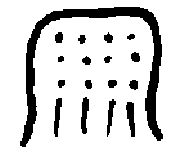 木 mù   ‘tree’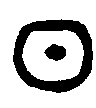 羊 yáng   ‘goat’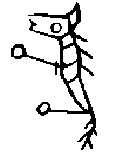 口 kǒu   ‘mouth’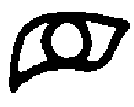 雨 yǔ ‘rain’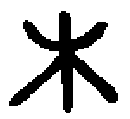 手shǒu  ‘hand’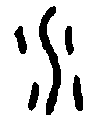 马mǎ ‘horse’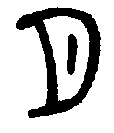 日 rì  ‘sun’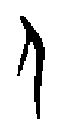 月 yuè ‘moon’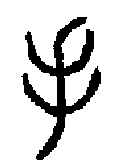 目mù   ‘eye’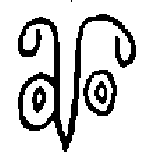 山shān  ‘mountain’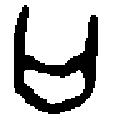 水 shuǐ  ‘water’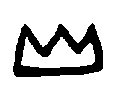 人rén  ‘man; person’